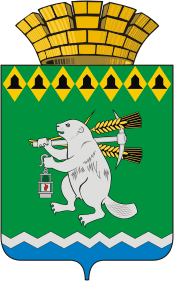                            Дума Артемовского городского округаVI созыв40 заседание                                                          РЕШЕНИЕот 25 октября 2018 года 				         № 422О  принятии Программы управления собственностью Артемовского городского округа на 2019 - 2021 годыРуководствуясь Федеральным законом от  06 октября 2003 года № 131-ФЗ «Об общих принципах организации местного самоуправления в Российской Федерации», Положением об управлении муниципальной собственностью Артемовского городского округа, принятым решением Думы Артемовского городского округа от 27.02.2014 № 437 (с изменениями), статьей 23 Устава Артемовского городского округа,Дума Артемовского городского округа РЕШИЛА:1. Принять Программу управления собственностью Артемовского городского округа на 2019 - 2021 годы (Приложение).2. Решение опубликовать в газете «Артемовский рабочий» и разместить на официальном сайте Думы Артемовского городского округа в информационно-телекоммуникационной  сети «Интернет».3. Контроль исполнения решения возложить на постоянную комиссию по экономическим вопросам, бюджету и налогам (Соловьев А.Ю.).Приложениек решению ДумыАртемовского городского округаот 25 октября 2018 года № 422Программа управления собственностью Артемовского городского округа на 2019 – 2021 годыРаздел 1. ОСНОВНЫЕ НАПРАВЛЕНИЯ И ЗАДАЧИ УПРАВЛЕНИЯИМУЩЕСТВОМ АРТЕМОВСКОГО ГОРОДСКОГО ОКРУГА1. Управление муниципальной собственностью Артемовского городского округа направлено на достижение следующих целей:1) получение доходов местного бюджета на основе эффективного управления собственностью Артемовского городского округа;2) оптимизация использования объектов муниципальной собственности Артемовского городского округа в интересах решения социально-экономических задач;3) наиболее эффективное использование имущества путем осуществления контроля использования по назначению и сохранностью имущества;4) сохранение в собственности Артемовского городского округа имущества, необходимого и достаточного для решения вопросов местного значения при передаче имущества в государственную собственность Российской Федерации в ходе реализации федерального законодательства о местном самоуправлении.2. Основными направлениями в достижении вышеуказанных целей являются:1) формирование собственности Артемовского городского округа как за счет проведения процедуры разграничения собственности на территории Артемовского городского округа, в том числе и на землю, так и за счет выявления бесхозяйных и выморочных объектов, с последующей регистрацией права собственности Артемовского городского округа;2) управление имуществом, переданным на праве хозяйственного ведения;3) управление имуществом, переданным на праве оперативного управления;4) управление казенным имуществом;5) проведение балансовых комиссий, основными задачами которых является анализ финансово-хозяйственной деятельности муниципальных унитарных предприятий, в целях предупреждения негативных явлений в их деятельности и определение мер по устранению имеющихся недостатков и мобилизации внутрихозяйственных резервов;6) осуществление контроля за поступлением арендной платы как за использование имущества, составляющего муниципальную казну Артемовского городского округа, так и за использование земельных участков;7) передача в аренду, безвозмездное пользование имущества, используемого не по назначению или неиспользуемого муниципальными унитарными предприятиями (далее по тексту - предприятия) и муниципальными учреждениями (далее по тексту - учреждения), при условии правомерного его изъятия и последующего зачисления его в муниципальную казну Артемовского городского округа;8) увеличение средств, направляемых на восстановление и приобретение имущества;9) осуществление учета и контроля за использованием муниципального имущества по назначению и сохранностью имущества;10) изъятие неиспользуемого имущества или используемого не по назначению;11) организация работы по принятию бесхозяйных и выморочных объектов в муниципальную собственность;12) организация работы по проведению независимой оценки объектов недвижимости при совершении сделок с ними;13) ведение Реестра объектов муниципальной собственности Артемовского городского округа;14) формирование муниципального задания для бюджетных учреждений;15) нормотворческая деятельность.Раздел 2. ОСНОВНЫЕ ВИДЫ И ПРЕДПОЛАГАЕМЫЙ РАЗМЕР ДОХОДОВОТ ИСПОЛЬЗОВАНИЯ ИМУЩЕСТВА АРТЕМОВСКОГО ГОРОДСКОГО ОКРУГА3. Основными видами доходов бюджета Артемовского городского округа от использования имущества, находящегося в муниципальной собственности Артемовского городского округа, и от деятельности муниципальных организаций являются:1) доходы от сдачи в аренду имущества, составляющего казну городского округа (за исключением земельных участков);2) доходы от реализации иного имущества, находящегося в собственности городского округа (за исключением имущества муниципальных бюджетных и автономных учреждений, а также имущества муниципальных унитарных предприятий, в том числе казенных), в части реализации основных средств по указанному имуществу;3) доходы от перечисления части прибыли, остающейся после уплаты налогов и иных обязательных платежей муниципальных унитарных предприятий, созданных городским округом;4) прочие поступления от использования имущества, находящегося в собственности городского округа (за исключением имущества муниципальных бюджетных и автономных учреждений, а также имущества муниципальных унитарных предприятий, в том числе казенных);5) доходы, получаемые в виде арендной платы за земельные участки, государственная собственность на которые не разграничена, расположенные в границах Артемовского городского округа, арендная плата за земли, находящиеся в собственности Артемовского городского округа, а так же средства от продажи права на заключение договоров аренды указанных земельных участков (за исключением земельных участков бюджетных и автономных учреждений).4. Предполагаемый размер доходов в местный бюджет от использования объектов муниципальной собственности:4.1. В 2019 году, всего – 6786,2 тыс. руб.:1) доходы от сдачи в аренду имущества, составляющего казну городского округа (за исключением земельных участков), - 226,8 тыс. руб.;2) доходы от реализации иного имущества, находящегося в собственности городского округа (за исключением имущества муниципальных бюджетных и автономных учреждений, а также имущества муниципальных унитарных предприятий, в том числе казенных), в части реализации основных средств по указанному имуществу – 122,4 тыс. руб.;3) доходы от перечисления части прибыли, остающейся после уплаты налогов и иных обязательных платежей муниципальных унитарных предприятий, созданных городским округом, - 120,0 тыс. руб.;4) доходы, получаемые в виде арендной платы за земельные участки, государственная собственность на которые не разграничена, расположенные в границах Артемовского городского округа, арендная плата за земли, находящиеся в собственности Артемовского городского округа, а так же средства от продажи права на заключение договоров аренды указанных земельных участков (за исключением земельных участков бюджетных и автономных учреждений). - 6317,00 тыс. руб.4.2. В 2020 году, всего – 6908,1 тыс. руб.:1) доходы от сдачи в аренду имущества, составляющего казну городских округов (за исключением земельных участков), - 227,9 тыс. руб.;2) доходы от реализации иного имущества, находящегося в собственности городского округа (за исключением имущества муниципальных бюджетных и автономных учреждений, а также имущества муниципальных унитарных предприятий, в том числе казенных), в части реализации основных средств по указанному имуществу – 119,2 тыс. руб.;3) доходы от перечисления части прибыли, остающейся после уплаты налогов и иных обязательных платежей муниципальных унитарных предприятий, созданных городским округом, - 130,0 тыс. руб.;4) доходы, получаемые в виде арендной платы за земельные участки, государственная собственность на которые не разграничена, расположенные в границах Артемовского городского округа, арендная плата за земли, находящиеся в собственности Артемовского городского округа, а так же средства от продажи права на заключение договоров аренды указанных земельных участков (за исключением земельных участков бюджетных и автономных учреждений). - 6570,00 тыс. руб.4.3. В 2021 году, всего – 7297,2 тыс. руб.:1) доходы от сдачи в аренду имущества, составляющего казну городского округа (за исключением земельных участков), - 228,7 тыс. руб.;2) доходы от реализации иного имущества, находящегося в собственности городского округа (за исключением имущества муниципальных бюджетных и автономных учреждений, а также имущества муниципальных унитарных предприятий, в том числе казенных), в части реализации основных средств по указанному имуществу – 106,5 тыс. руб.;3) доходы от перечисления части прибыли, остающейся после уплаты налогов и иных обязательных платежей муниципальных унитарных предприятий, созданных городским округом, - 130,0 тыс. руб.;4) доходы, получаемые в виде арендной платы за земельные участки, государственная собственность на которые не разграничена, расположенные в границах Артемовского городского округа, арендная плата за земли, находящиеся в собственности Артемовского городского округа, а так же средства от продажи права на заключение договоров аренды указанных земельных участков (за исключением земельных участков бюджетных и автономных учреждений). - 6832,00 тыс. руб.5. Меры по увеличению доходов в местный бюджет от использования объектов муниципальной собственности и их отчуждения.Планируется осуществлять следующие меры по увеличению доходов в местный бюджет от использования объектов муниципальной собственности и их отчуждения:1) проведение торгов на право заключения сделок с имуществом Артемовского городского округа в случаях, предусмотренных действующим законодательством;2) осуществление учета и контроля за использованием имущества по назначению и сохранностью имущества, поэтапное изъятие имущества, неиспользуемого или используемого не по назначению;3) сокращение количества зданий и помещений, относящихся к муниципальной казне, передаваемых в безвозмездное пользование;4) формирование собственности Артемовского городского округа как за счет проведения процедуры разграничения собственности на территории Артемовского городского округа, в том числе и на землю, так и за счет выявления бесхозяйных объектов с последующей регистрацией права собственности городского округа;5) осуществление контроля за поступлением арендной платы как за использование имущества, составляющего муниципальную казну Артемовского городского округа, так и за использование земельных участков.Раздел 3. ОСНОВНЫЕ ВИДЫ И ПРЕДПОЛАГАЕМЫЙ РАЗМЕРРАСХОДОВ, СВЯЗАННЫХ С УПРАВЛЕНИЕМ ИМУЩЕСТВОМАРТЕМОВСКОГО ГОРОДСКОГО ОКРУГА6. Основными видами расходов, связанных с управлением имуществом Артемовского городского округа в 2019 году, являются:Текущие расходы, всего – 7896,8 тыс. руб., в т.ч.:1) функционирование органов местного самоуправления – 6235,8 тыс. руб.;2) оценка недвижимости, выполнение работ по технической инвентаризации и изготовлению кадастровых паспортов – 1350,0 тыс. руб.;3) мероприятия по управлению и распоряжению земельными участками, в том числе по оформлению в муниципальную собственность, - 304,0 тыс. руб.;4) расходы, связанные со страхованием, содержанием и сохранностью муниципального имущества, - 7,0 тыс. руб.Капитальные расходы (расходы, при которых увеличивается имущество) – 15079,0 тыс. руб., в т.ч. приобретение квартир в муниципальную собственность для категории лиц, подлежащих отселению из непригодного для проживания.7. Основными видами расходов, связанных с управлением имуществом Артемовского городского округа в 2020 году, являются:Текущие расходы, всего – 8007,0 тыс. руб., в т.ч.:1) функционирование органов местного самоуправления – 6360,0 тыс. руб.;2) оценка недвижимости, выполнение работ по технической инвентаризации и изготовлению кадастровых паспортов – 1330,0 тыс. руб.;3) мероприятия по управлению и распоряжению земельными участками, в том числе по оформлению в муниципальную собственность, - 310,0 тыс. руб.;4) расходы, связанные со страхованием, содержанием и сохранностью муниципального имущества, - 7,0 тыс. руб.Капитальные расходы (расходы, при которых увеличивается имущество) – 6392,0 тыс. руб., в т.ч. приобретение квартир в муниципальную собственность для категории лиц, подлежащих отселению из непригодного для проживания жилья.8. Основными видами расходов, связанных с управлением имуществом Артемовского городского округа в 2021 году, являются:Текущие расходы, всего – 8127,0 тыс. руб., в т.ч.:1) функционирование органов местного самоуправления – 6480,0 тыс. руб.;2) оценка недвижимости, выполнение работ по технической инвентаризации и изготовлению кадастровых паспортов - 1320,0 тыс. руб.;3) мероприятия по управлению и распоряжению земельными участками, в том числе по оформлению в муниципальную собственность, - 320,0 тыс. руб.;4) расходы, связанные со страхованием, содержанием и сохранностью муниципального имущества, - 7,0 тыс. руб.Капитальные расходы (расходы, при которых увеличивается имущество) – 4937,0 тыс. руб., в т.ч. приобретение квартир в муниципальную собственность для категории лиц, подлежащих отселению из непригодного для проживания жилья.9. Меры по оптимизации расходов, связанных с управлением собственностью городского округа.Планируется осуществлять следующие меры по оптимизации расходов, связанных с управлением муниципальной собственностью Артемовского городского округа:1) проведение торгов на право заключения муниципальных контрактов на поставки товаров, выполнение работ, оказание услуг для муниципальных нужд городского округа;2) проверка эффективности использования муниципального имущества, поэтапное изъятие муниципального имущества, неиспользуемого или используемого не по назначению.Раздел 4. ОСНОВНЫЕ ПРЕДПОЛАГАЕМЫЕ НАПРАВЛЕНИЯИСПОЛЬЗОВАНИЯ ИМУЩЕСТВА АРТЕМОВСКОГО ГОРОДСКОГО ОКРУГА10. Основными направлениями использования имущества являются:- передача в хозяйственное ведение муниципальным унитарным предприятиям;- передача в аренду;- передача в безвозмездное пользование;- предоставление по договорам социального найма жилых помещений, входящих в состав муниципального жилищного фонда Артемовского городского округа;- передача в оперативное управление муниципальным учреждениям.11. Ориентировочная балансовая стоимость муниципального имущества на 01.01.2019 составит – 6 083 430 тыс. руб., в том числе:1) закрепленного за предприятиями – 285 300,0 тыс. руб.;2) закрепленного за учреждениями и органами местного самоуправления –                  5 540 000,0 тыс. руб.;3) составляющего муниципальную казну – 258 130,0 тыс. руб.12. Ориентировочная балансовая стоимость муниципального имущества на 01.01.2020 составит – 6 045 395 тыс. руб., в том числе:1) закрепленного за предприятиями – 287 300,0 тыс. руб.;2) закрепленного за учреждениями и органами местного самоуправления – 5 550 000,0 тыс. руб.;3) составляющего муниципальную казну – 258 095,0 тыс. руб.13. Ориентировочная балансовая стоимость муниципального имущества на 01.01.2021 составит – 6 108 080 тыс. руб., в том числе:1) закрепленного за предприятиями – 290 000,0 тыс. руб.;2) закрепленного за учреждениями и органами местного самоуправления – 5 560 000,0 тыс. руб.;3) составляющего муниципальную казну – 258 080,0 тыс. руб.Раздел 5. АРЕНДА, БЕЗВОЗМЕЗДНОЕ ПОЛЬЗОВАНИЕ(ИМУЩЕСТВО, СОСТАВЛЯЮЩЕЕ МУНИЦИПАЛЬНУЮ КАЗНУ)14. Объекты, планируемые к передаче в аренду в 2019 - 2021 годах (Приложение № 1);15. Объекты, планируемые к передаче в безвозмездное пользование в 2019 - 2021 годах (Приложение № 2).Раздел 6. ПРАВО ХОЗЯЙСТВЕННОГО ВЕДЕНИЯ16. В Реестр муниципальных унитарных предприятий Артемовского городского округа по состоянию на 1 января 2018 года включено 13 предприятий (Приложение № 3).17. В 2019 году планируется ликвидация Муниципального унитарного предприятия Артемовского городского округа «Красногвардейское жилищно-коммунальное хозяйство», в связи с окончанием процедуры банкротства. Создание, ликвидация и реорганизация предприятий на территории Артемовского городского округа в 2020, 2021 годах не планируется.Раздел 7. ПРАВО ОПЕРАТИВНОГО УПРАВЛЕНИЯ18. В Реестр муниципальных учреждений Артемовского городского округа по состоянию на 1 января 2017 года включены 75 учреждений, в т.ч. действующих 74 (Приложение № 4).19. Создание, ликвидация и реорганизация учреждений на территории Артемовского городского округа в 2019 - 2021 годах не планируется.Раздел 8. ПРИВАТИЗАЦИЯ ИМУЩЕСТВААРТЕМОВСКОГО ГОРОДСКОГО ОКРУГА20. Перечень объектов, подлежащих приватизации в 2019 год, устанавливается Программой приватизации муниципального имущества Артемовского городского округа на 2019 год, принимаемой решением Думы Артемовского городского округа.21. Отчуждение объектов недвижимости, закрепленных за муниципальными предприятиями и учреждениями в 2019 году не планируется.Раздел 9. ПРИОБРЕТЕНИЕ НЕДВИЖИМОГО ИМУЩЕСТВАВ СОБСТВЕННОСТЬ АРТЕМОВСКОГО ГОРОДСКОГО ОКРУГА22. В собственность городского округа в 2019 - 2021 годах планируется приобретение имущества (Приложение № 5).Приложение № 1к Программе управлениямуниципальной собственностьюАртемовского городского округана 2019 - 2021 годыПеречень объектов, планируемых к передаче в аренду в  2019 – 2021 годахПриложение № 2к Программе управлениямуниципальной собственностьюАртемовского городского округана 2019 - 2021 годыПеречень объектов, планируемых к передаче в безвозмездное пользование в 2019 – 2021 годахПриложение № 3к Программе управлениямуниципальной собственностьюАртемовского городского округана 2019 - 2021 годыПеречень муниципальных унитарных предприятия Артемовского городского округаПриложение № 4к Программе управлениямуниципальной собственностьюАртемовского городского округана 2019 - 2021 годыПеречень муниципальных учреждений Артемовского городского округа Приложение № 5к Программе управлениямуниципальной собственностьюАртемовского городского округана 2019 - 2021 годыПеречень имущества, планируемого к приему в собственность Артемовского городского округа в 2019 – 2021 годахПредседатель Думы Артемовского городского округа                                           К.М. ТрофимовГлава Артемовского городского округа                                                           А.В. Самочернов№ п/пНаименование муниципального имуществаМесторасположение муниципального имуществаОбщая площадь, кв. м1.нежилое помещениес. Лебедкино, ул. Ленина, 6117,92.комплекс имущества: (рыболовные пруды)п. Красногвардейский03.комплекс имущества, состоящий из объектов теплоснабженияг. Артемовский04.комплекс имущества (объекты теплоснабжения)г. Артемовский05.объекты электроснабженияг. Артемовский06.нежилое помещениеп. Буланаш, пл. Театральная, 1А38,157.нежилое помещениег. Артемовский, пл. Советов, 315,98.комплекс имущества: газопровод Артемовский-Буланаш, перевод котельной МУП «Буланашская ТЭЦ» на газ, общей протяженностью 111,6 м. и внутреннее газовое оборудование котлов № 6 и № 7п. Буланаш на территории Буланашской ТЭЦ в здании котельной09.объекты инженерной инфраструктурыг. Артемовский, ул. 1-я Набережная1418,2№ п/пНаименование и адрес объектаПлощадькв. мСсудополучатель1.здание, расположенное в с. Мироново,ул. Советская, 5980,2Православная религиозная община с. Мироново2.здание, расположенное п. Красногвардейский, ул. Панова, 30118,0Местная православная религиозная организация Приход во имя Святой Троицы пос. Красногвардейский3.с. Лебедкино, плотина «Боровская» через реку БобровкаОбщественная организация «Союз охотников и рыболовов Свердловской области»4.помещение, расположенное г. Артемовский,ул. Терешковой, 15399,7Региональная  общественная организация «Центр Окинава Годзю-рю карате-до» Свердловской области5.помещения, расположенные  вг. Артемовский, пл. Советов, 352,88,37Артемовская районная территориальная избирательная комиссия6.нежилые помещения, расположенные на 1 и 2 этажах зданияг. Артемовский, ул. Гагарина, 8114,4Следственное управление Следственного комитета Российской Федерации по Свердловской области7.помещения, расположенные в г. Артемовскийул. Молодежи, 20, ул. Достоевского, 14,пер. Заводской, 431,863,422,3Отдел Министерства Внутренних дел России по Артемовскому району8.помещение, расположенное в г. Артемовский, ул. Почтовая, 2 14,6Свердловское  областное отделение   Политической партии «Коммунистическая партия РФ»9.помещения, расположенные в г. Артемовский, ул. Первомайская, 5960,5Федеральная служба государственной регистрации кадастра и картографии» по Свердловской области10.- помещение г. Артемовский, ул. Дзержинского, 2 г-помещение п. Незевай, ул. Новая, 2а-помещение с. Лебедкино, ул. Гагарина, 1-помещение с. Большое Трифоново, ул. Советская,13а-помещение с. Мостовское, ул. Ленина,16-помещения с. Мироново, ул. Молодежная, 735,09,123,047,718,441,5ФГУП Почта России 11.здание,  расположенное в с. Покровское, ул. Калинина, 77410,5ГОУ социального обслуживания населения «Комплексный центр социального обслуживания населения» Артемовского района12.нежилые помещения, расположенные в  г. Артемовский, ул. Ленина, 19109,2Федеральное бюджетное учреждение «Межрайонная уголовно-исполнительная инспекция №2 Главное управление Федеральной службы исполнения наказаний по Свердловской области»13.нежилое помещение, расположенное вс. Покровское, ул.1 Мая, 30660,8Государственное бюджетное пожарно-техническое учреждение Свердловской области «Отряд противопожарной службы Свердловской области №16»14.здание, расположенное в п. Буланаш, ул. Коммунальная, 81006,5ГБОУ СПО  СО «Нижнетагильский государственный профессиональный колледж имени Н.А. Демидова»15.помещения, расположенные в г. Артемовский, ул. Почтовая, 2298,7Отдел Министерства внутренних дел РФ16.помещения, расположенные  в г. Артемовский, ул. Почтовая, 2386,8Управление Федеральной службы государственной регистрации, кадастра и картографии по Свердловской области17.помещения, расположенные в г. Артемовский, ул. Почтовая, 282,9Свердловское региональное отделение Всероссийской политической партии «Единая Россия»18.помещения, расположенные в г. Артемовский, ул. Почтовая, 2143,2Артемовское городское отделение Общероссийской общественной организации «ВДПО»19.помещение, расположенное в п. Буланаш, ул. Машиностроителей, 4 155,4ГАУ СОН СО «Комплексный центр социального обслуживания населения Артемовского р-на»20.помещения, расположенные в г. Артемовский, ул. Почтовая, 218,4Некоммерческое партнерство «Урал без наркотиков»21.Здание нежилого назначения (дом досуга) расположенное  по адресу: Свердловская область, Артемовский район,  село Большое Трифоново, ул. Советская, д.15А126,1Местная православная организация Приход во имя Покрова Пресвятой Богородицы с. Покровское Артемовского района Свердловской области Каменской епархии Русской Православной Церкви22.Гаражный бокс, расположенный по адресу: Свердловская обл., г. Артемовский,                    ул. Комсомольская, 1820,0Прокуратура Свердловской области№ п/пНаименованиеСостояние юридического лица1.Муниципальное унитарное предприятие Артемовского городского округа «Цветы»Действующее2.Муниципальное унитарное предприятие Артемовского городского округа «Центральная районная аптека № 198»Действующее3.Муниципальное унитарное предприятие Артемовского городского округа «Загородный оздоровительный комплекс имени Павлика Морозова»Действующее4.Муниципальное унитарное предприятие Артемовского городского округа «Люкс-Сервис»Действующее5.Муниципальное унитарное предприятие Артемовского городского округа «Красногвардейское жилищно-коммунальное хозяйство»В стадии банкротства6.Муниципальное унитарное предприятие Артемовского городского округа «Лебедкинское жилищно-коммунальное хозяйство»Действующее7.Муниципальное унитарное предприятие Артемовского городского округа «Мироновское жилищно-коммунальное хозяйство»Действующее8.Муниципальное унитарное предприятие Артемовского городского округа «Мостовское жилищно-коммунальное хозяйство»Действующее9.Муниципальное унитарное предприятие Артемовского городского округа «Покровское жилищно-коммунальное хозяйство»Действующее10.Муниципальное унитарное предприятие Артемовского городского округа «Прогресс»Действующее11.Муниципальное унитарное предприятие Артемовского городского округа «Развитие и благоустройство»Действующее12.Муниципальное унитарное предприятие Артемовского городского округа «Жилищно-коммунальное хозяйство поселка Буланаш»Действующее13.Муниципальное унитарное предприятие Артемовского городского округа «Управляющая компания «Наш дом»Действующее№ п/п2019 г.2020 г.2021 г.1.Муниципальное  автономное общеобразовательное учреждение «Средняя общеобразовательная школа № 1»Муниципальное  автономное общеобразовательное учреждение «Средняя общеобразовательная школа № 1»Муниципальное  автономное общеобразовательное учреждение «Средняя общеобразовательная школа № 1»2.Муниципальное бюджетное общеобразовательное учреждение «Средняя общеобразовательная школа № 2» Муниципальное бюджетное общеобразовательное учреждение «Средняя общеобразовательная школа № 2» Муниципальное бюджетное общеобразовательное учреждение «Средняя общеобразовательная школа № 2» 3.Муниципального бюджетного общеобразовательного учреждения «Средняя общеобразовательная школа № 3» Муниципального бюджетного общеобразовательного учреждения «Средняя общеобразовательная школа № 3» Муниципального бюджетного общеобразовательного учреждения «Средняя общеобразовательная школа № 3» 4.Муниципальное бюджетное общеобразовательное учреждение «Средняя общеобразовательная школа № 4» Муниципальное бюджетное общеобразовательное учреждение «Средняя общеобразовательная школа № 4» Муниципальное бюджетное общеобразовательное учреждение «Средняя общеобразовательная школа № 4» 5.Муниципальное бюджетное общеобразовательное учреждение «Основная общеобразовательная школа № 5»  Муниципальное бюджетное общеобразовательное учреждение «Основная общеобразовательная школа № 5»  Муниципальное бюджетное общеобразовательное учреждение «Основная общеобразовательная школа № 5»  6.Муниципальное бюджетное общеобразовательное учреждение средняя общеобразовательная школа № 6Муниципальное бюджетное общеобразовательное учреждение средняя общеобразовательная школа № 6Муниципальное бюджетное общеобразовательное учреждение средняя общеобразовательная школа № 6 7.Муниципальное бюджетное общеобразовательное учреждение «Средняя общеобразовательная школа № 7» Муниципальное бюджетное общеобразовательное учреждение «Средняя общеобразовательная школа № 7» Муниципальное бюджетное общеобразовательное учреждение «Средняя общеобразовательная школа № 7» 8.Муниципальное автономное общеобразовательное учреждение «Средняя общеобразовательная школа № 8»Муниципальное автономное общеобразовательное учреждение «Средняя общеобразовательная школа № 8»Муниципальное автономное общеобразовательное учреждение «Средняя общеобразовательная школа № 8»9.Муниципальное бюджетное общеобразовательное учреждение «Средняя общеобразовательная школа № 9» Муниципальное бюджетное общеобразовательное учреждение «Средняя общеобразовательная школа № 9» Муниципальное бюджетное общеобразовательное учреждение «Средняя общеобразовательная школа № 9» 10.Муниципальное бюджетное общеобразовательное учреждение «Средняя общеобразовательная школа № 10» Муниципальное бюджетное общеобразовательное учреждение «Средняя общеобразовательная школа № 10» Муниципальное бюджетное общеобразовательное учреждение «Средняя общеобразовательная школа № 10» 11.Муниципальное бюджетное общеобразовательное учреждение «Основная общеобразовательная школа № 11» Муниципальное бюджетное общеобразовательное учреждение «Основная общеобразовательная школа № 11» Муниципальное бюджетное общеобразовательное учреждение «Основная общеобразовательная школа № 11» 12.Муниципальное  автономное общеобразовательное учреждение «Средняя общеобразовательная школа № 12» Муниципальное  автономное общеобразовательное учреждение «Средняя общеобразовательная школа № 12» Муниципальное  автономное общеобразовательное учреждение «Средняя общеобразовательная школа № 12» 13.Муниципальное бюджетное общеобразовательное учреждение «Средняя  общеобразовательная школа № 14» Муниципальное бюджетное общеобразовательное учреждение «Средняя  общеобразовательная школа № 14» Муниципальное бюджетное общеобразовательное учреждение «Средняя  общеобразовательная школа № 14» 14.Муниципальное бюджетное общеобразовательное учреждение «Средняя  общеобразовательная школа № 16»Муниципальное бюджетное общеобразовательное учреждение «Средняя  общеобразовательная школа № 16»Муниципальное бюджетное общеобразовательное учреждение «Средняя  общеобразовательная школа № 16»15.Муниципальное бюджетное общеобразовательное учреждение «Средняя общеобразовательная школа №17» Муниципальное бюджетное общеобразовательное учреждение «Средняя общеобразовательная школа №17» Муниципальное бюджетное общеобразовательное учреждение «Средняя общеобразовательная школа №17» 16.Муниципальное бюджетное общеобразовательное учреждение «Средняя общеобразовательная школа № 18» Муниципальное бюджетное общеобразовательное учреждение «Средняя общеобразовательная школа № 18» Муниципальное бюджетное общеобразовательное учреждение «Средняя общеобразовательная школа № 18» 17.Муниципальное бюджетное общеобразовательное учреждение «Средняя  общеобразовательная школа № 19»Муниципальное бюджетное общеобразовательное учреждение «Средняя  общеобразовательная школа № 19»Муниципальное бюджетное общеобразовательное учреждение «Средняя  общеобразовательная школа № 19»18.Муниципальное автономное общеобразовательное учреждение «Лицей  № 21» Муниципальное автономное общеобразовательное учреждение «Лицей  № 21» Муниципальное автономное общеобразовательное учреждение «Лицей  № 21» 19.Муниципальное бюджетное общеобразовательное учреждение «Основная общеобразовательная школа №  27»Муниципальное бюджетное общеобразовательное учреждение «Основная общеобразовательная школа №  27»Муниципальное бюджетное общеобразовательное учреждение «Основная общеобразовательная школа №  27»20.Муниципальное автономное общеобразовательное учреждение «Средняя общеобразовательная школа № 56» Муниципальное автономное общеобразовательное учреждение «Средняя общеобразовательная школа № 56» Муниципальное автономное общеобразовательное учреждение «Средняя общеобразовательная школа № 56» 21.Муниципальное бюджетное дошкольное образовательное учреждение «Детский сад с приоритетным осуществлением деятельности по познавательному - направлению развития детей № 1» Муниципальное бюджетное дошкольное образовательное учреждение «Детский сад с приоритетным осуществлением деятельности по познавательному - направлению развития детей № 1» Муниципальное бюджетное дошкольное образовательное учреждение «Детский сад с приоритетным осуществлением деятельности по познавательному - направлению развития детей № 1» 22.Муниципальное бюджетное дошкольное образовательное учреждение «Детский сад с приоритетным осуществлением деятельности по реализации адаптированной образовательной программы для детей с нарушением опорно-двигательного аппарата № 2» Муниципальное бюджетное дошкольное образовательное учреждение «Детский сад с приоритетным осуществлением деятельности по реализации адаптированной образовательной программы для детей с нарушением опорно-двигательного аппарата № 2» Муниципальное бюджетное дошкольное образовательное учреждение «Детский сад с приоритетным осуществлением деятельности по реализации адаптированной образовательной программы для детей с нарушением опорно-двигательного аппарата № 2» 23.Муниципального бюджетного дошкольного образовательного учреждения «Детский сад № 3»  Муниципального бюджетного дошкольного образовательного учреждения «Детский сад № 3»  Муниципального бюджетного дошкольного образовательного учреждения «Детский сад № 3»  24.Муниципальное бюджетное дошкольное образовательное учреждение «Детский сад № 4» Муниципальное бюджетное дошкольное образовательное учреждение «Детский сад № 4» Муниципальное бюджетное дошкольное образовательное учреждение «Детский сад № 4» 25.Муниципальное  автономное  дошкольное образовательное учреждение  «Детский сад общеразвивающего вида с приоритетным осуществлением деятельности  по познавательно-речевому направлению развития  детей № 5»   Муниципальное  автономное  дошкольное образовательное учреждение  «Детский сад общеразвивающего вида с приоритетным осуществлением деятельности  по познавательно-речевому направлению развития  детей № 5»   Муниципальное  автономное  дошкольное образовательное учреждение  «Детский сад общеразвивающего вида с приоритетным осуществлением деятельности  по познавательно-речевому направлению развития  детей № 5»   26.Муниципальное автономное дошкольное образовательное учреждение «Детский сад с приоритетным осуществлением деятельности по социально-личностному направлению развития детей № 6» Муниципальное автономное дошкольное образовательное учреждение «Детский сад с приоритетным осуществлением деятельности по социально-личностному направлению развития детей № 6» Муниципальное автономное дошкольное образовательное учреждение «Детский сад с приоритетным осуществлением деятельности по социально-личностному направлению развития детей № 6» 27.Муниципальное бюджетное дошкольное образовательное учреждение «Детский сад № 7» Муниципальное бюджетное дошкольное образовательное учреждение «Детский сад № 7» Муниципальное бюджетное дошкольное образовательное учреждение «Детский сад № 7» 28.Муниципальное бюджетное дошкольное образовательное учреждение «Детский сад с приоритетным осуществлением деятельности по физическому направлению развития детей № 10» Муниципальное бюджетное дошкольное образовательное учреждение «Детский сад с приоритетным осуществлением деятельности по физическому направлению развития детей № 10» Муниципальное бюджетное дошкольное образовательное учреждение «Детский сад с приоритетным осуществлением деятельности по физическому направлению развития детей № 10» 29.Муниципальное бюджетное дошкольное образовательное учреждение «Детский сад  № 12» Муниципальное бюджетное дошкольное образовательное учреждение «Детский сад  № 12» Муниципальное бюджетное дошкольное образовательное учреждение «Детский сад  № 12» 30.Муниципальное бюджетный дошкольное образовательное учреждение «Детский сад № 13» Муниципальное бюджетный дошкольное образовательное учреждение «Детский сад № 13» Муниципальное бюджетный дошкольное образовательное учреждение «Детский сад № 13» 31.Муниципальное бюджетное дошкольное образовательное учреждение «Детский сад № 15» Муниципальное бюджетное дошкольное образовательное учреждение «Детский сад № 15» Муниципальное бюджетное дошкольное образовательное учреждение «Детский сад № 15» 32.Муниципальное автономное дошкольное образовательное учреждение «Детский сад  с приоритетным осуществлением деятельности по художественно-эстетическому направлению развития детей № 18» Муниципальное автономное дошкольное образовательное учреждение «Детский сад  с приоритетным осуществлением деятельности по художественно-эстетическому направлению развития детей № 18» Муниципальное автономное дошкольное образовательное учреждение «Детский сад  с приоритетным осуществлением деятельности по художественно-эстетическому направлению развития детей № 18» 33.Муниципальное бюджетное дошкольное образовательное учреждение «Детский сад № 19» Муниципальное бюджетное дошкольное образовательное учреждение «Детский сад № 19» Муниципальное бюджетное дошкольное образовательное учреждение «Детский сад № 19» 34.Муниципальное бюджетное дошкольное образовательное учреждение «Детский сад № 21» Муниципальное бюджетное дошкольное образовательное учреждение «Детский сад № 21» Муниципальное бюджетное дошкольное образовательное учреждение «Детский сад № 21» 35.Муниципальное бюджетное дошкольное образовательное учреждение «Детский сад присмотра и оздоровления детей с туберкулезной интоксикацией № 22» Муниципальное бюджетное дошкольное образовательное учреждение «Детский сад присмотра и оздоровления детей с туберкулезной интоксикацией № 22» Муниципальное бюджетное дошкольное образовательное учреждение «Детский сад присмотра и оздоровления детей с туберкулезной интоксикацией № 22» 36.Муниципальное бюджетное дошкольное образовательное учреждение «Детский сад № 23» Муниципальное бюджетное дошкольное образовательное учреждение «Детский сад № 23» Муниципальное бюджетное дошкольное образовательное учреждение «Детский сад № 23» 37.Муниципальное бюджетное  дошкольное образовательное учреждение «Детский сад  № 25»Муниципальное бюджетное  дошкольное образовательное учреждение «Детский сад  № 25»Муниципальное бюджетное  дошкольное образовательное учреждение «Детский сад  № 25»38.Муниципальное бюджетное дошкольное образовательное учреждение «Детский сад № 26 «Ромашка» Муниципальное бюджетное дошкольное образовательное учреждение «Детский сад № 26 «Ромашка» Муниципальное бюджетное дошкольное образовательное учреждение «Детский сад № 26 «Ромашка» 39.Муниципальное бюджетное  дошкольное образовательное учреждение «Детский сад  № 27»Муниципальное бюджетное  дошкольное образовательное учреждение «Детский сад  № 27»Муниципальное бюджетное  дошкольное образовательное учреждение «Детский сад  № 27»40.Муниципальное бюджетное  дошкольное образовательное учреждение «Детский сад  № 28»Муниципальное бюджетное  дошкольное образовательное учреждение «Детский сад  № 28»Муниципальное бюджетное  дошкольное образовательное учреждение «Детский сад  № 28»41.Муниципальное бюджетное дошкольное образовательное учреждение «Детский сад с приоритетным осуществлением деятельности по физическому направлению развития детей № 30» Муниципальное бюджетное дошкольное образовательное учреждение «Детский сад с приоритетным осуществлением деятельности по физическому направлению развития детей № 30» Муниципальное бюджетное дошкольное образовательное учреждение «Детский сад с приоритетным осуществлением деятельности по физическому направлению развития детей № 30» 42.Муниципальное бюджетное дошкольное образовательное учреждение детский сад № 31 Муниципальное бюджетное дошкольное образовательное учреждение детский сад № 31 Муниципальное бюджетное дошкольное образовательное учреждение детский сад № 31 43.Муниципальное автономное дошкольное образовательное учреждение «Детский сад – центр развития ребенка № 32» Муниципальное автономное дошкольное образовательное учреждение «Детский сад – центр развития ребенка № 32» Муниципальное автономное дошкольное образовательное учреждение «Детский сад – центр развития ребенка № 32» 44.Муниципальное бюджетное дошкольное образовательное учреждение «Детский сад № 33» Муниципальное бюджетное дошкольное образовательное учреждение «Детский сад № 33» Муниципальное бюджетное дошкольное образовательное учреждение «Детский сад № 33» 45.Муниципальное бюджетное дошкольное образовательное учреждение «Детский сад общеразвивающего вида с приоритетным осуществлением деятельности по художественно – эстетического направлению развития детей № 35» Муниципальное бюджетное дошкольное образовательное учреждение «Детский сад общеразвивающего вида с приоритетным осуществлением деятельности по художественно – эстетического направлению развития детей № 35» Муниципальное бюджетное дошкольное образовательное учреждение «Детский сад общеразвивающего вида с приоритетным осуществлением деятельности по художественно – эстетического направлению развития детей № 35» 46.Муниципальное бюджетное дошкольное образовательное учреждение «Детский сад № 36» Муниципальное бюджетное дошкольное образовательное учреждение «Детский сад № 36» Муниципальное бюджетное дошкольное образовательное учреждение «Детский сад № 36» 47.Муниципальное бюджетное дошкольное образовательное учреждение «Детский сад № 37» Муниципальное бюджетное дошкольное образовательное учреждение «Детский сад № 37» Муниципальное бюджетное дошкольное образовательное учреждение «Детский сад № 37» 48.Муниципальное бюджетное  дошкольное образовательное учреждение «Детский сад  №  38»Муниципальное бюджетное  дошкольное образовательное учреждение «Детский сад  №  38»Муниципальное бюджетное  дошкольное образовательное учреждение «Детский сад  №  38»49.Муниципальное бюджетное  дошкольное образовательное учреждение «Детский сад  №  39»Муниципальное бюджетное  дошкольное образовательное учреждение «Детский сад  №  39»Муниципальное бюджетное  дошкольное образовательное учреждение «Детский сад  №  39»50.Муниципальное бюджетное  дошкольное образовательное учреждение «Детский сад  № 40»Муниципальное бюджетное  дошкольное образовательное учреждение «Детский сад  № 40»Муниципальное бюджетное  дошкольное образовательное учреждение «Детский сад  № 40»51.Муниципальное автономное образовательное учреждение дополнительного образования  № 24 «Детская художественная школа» Муниципальное автономное образовательное учреждение дополнительного образования  № 24 «Детская художественная школа» Муниципальное автономное образовательное учреждение дополнительного образования  № 24 «Детская художественная школа» 52.Муниципальное автономное образовательное учреждение дополнительного образования детей «Дом детского творчества» № 22 Муниципальное автономное образовательное учреждение дополнительного образования детей «Дом детского творчества» № 22 Муниципальное автономное образовательное учреждение дополнительного образования детей «Дом детского творчества» № 22 53.Муниципальное автономное образовательное учреждение дополнительного образования «Центр образования и профессиональной ориентации» Муниципальное автономное образовательное учреждение дополнительного образования «Центр образования и профессиональной ориентации» Муниципальное автономное образовательное учреждение дополнительного образования «Центр образования и профессиональной ориентации» 54.Муниципальное автономное образовательное учреждение дополнительного образования «Детско-юношеская спортивная школа» № 25 Муниципальное автономное образовательное учреждение дополнительного образования «Детско-юношеская спортивная школа» № 25 Муниципальное автономное образовательное учреждение дополнительного образования «Детско-юношеская спортивная школа» № 25 55.Муниципальное автономное образовательное учреждение дополнительного образования «Центр дополнительного образования «Фаворит»  Муниципальное автономное образовательное учреждение дополнительного образования «Центр дополнительного образования «Фаворит»  Муниципальное автономное образовательное учреждение дополнительного образования «Центр дополнительного образования «Фаворит»  56.муниципальное бюджетное учреждение дополнительного образования Артемовского городского округа «Детская школа искусств № 1»муниципальное бюджетное учреждение дополнительного образования Артемовского городского округа «Детская школа искусств № 1»муниципальное бюджетное учреждение дополнительного образования Артемовского городского округа «Детская школа искусств № 1»57.муниципальное бюджетное учреждение дополнительного образования Артемовского городского округа «Детская школа искусств № 2»муниципальное бюджетное учреждение дополнительного образования Артемовского городского округа «Детская школа искусств № 2»муниципальное бюджетное учреждение дополнительного образования Артемовского городского округа «Детская школа искусств № 2»58.Муниципальное бюджетное учреждение культуры Артемовского городского округа «Централизованная клубная система»Муниципальное бюджетное учреждение культуры Артемовского городского округа «Централизованная клубная система»Муниципальное бюджетное учреждение культуры Артемовского городского округа «Централизованная клубная система»59.Муниципальное бюджетное учреждение культуры Артемовского городского округа Дворец Культуры им. А.С. ПоповаМуниципальное бюджетное учреждение культуры Артемовского городского округа Дворец Культуры им. А.С. ПоповаМуниципальное бюджетное учреждение культуры Артемовского городского округа Дворец Культуры им. А.С. Попова60.Муниципальное бюджетное учреждение культуры Артемовского городского округа Дворец культуры «Энергетик»Муниципальное бюджетное учреждение культуры Артемовского городского округа Дворец культуры «Энергетик»Муниципальное бюджетное учреждение культуры Артемовского городского округа Дворец культуры «Энергетик»61.Муниципальное бюджетное учреждение культуры Артемовского городского округа городской центр досуга «Горняк»Муниципальное бюджетное учреждение культуры Артемовского городского округа городской центр досуга «Горняк»Муниципальное бюджетное учреждение культуры Артемовского городского округа городской центр досуга «Горняк»62.Муниципальное бюджетное учреждение культуры Артемовского городского округа Центр культуры и кино «Родина»Муниципальное бюджетное учреждение культуры Артемовского городского округа Центр культуры и кино «Родина»Муниципальное бюджетное учреждение культуры Артемовского городского округа Центр культуры и кино «Родина»63.Муниципальное бюджетное учреждение культуры Артемовского городского округа «Артемовский исторический музей»Муниципальное бюджетное учреждение культуры Артемовского городского округа «Артемовский исторический музей»Муниципальное бюджетное учреждение культуры Артемовского городского округа «Артемовский исторический музей»64.Муниципальное бюджетное учреждение культуры Артемовского городского округа «Централизованная библиотечная система»Муниципальное бюджетное учреждение культуры Артемовского городского округа «Централизованная библиотечная система»Муниципальное бюджетное учреждение культуры Артемовского городского округа «Централизованная библиотечная система»65.Муниципальное бюджетное учреждение по работе с молодежью Артемовского городского округа «Шанс»Муниципальное бюджетное учреждение по работе с молодежью Артемовского городского округа «Шанс»Муниципальное бюджетное учреждение по работе с молодежью Артемовского городского округа «Шанс»66.Муниципальное бюджетное учреждение Артемовского городского округа «Центр архивной документации"Муниципальное бюджетное учреждение Артемовского городского округа «Центр архивной документации"Муниципальное бюджетное учреждение Артемовского городского округа «Центр архивной документации"67.Муниципальное казенное учреждение Артемовского городского округа «Центр по расчету и выплате»Муниципальное казенное учреждение Артемовского городского округа «Центр по расчету и выплате»Муниципальное казенное учреждение Артемовского городского округа «Центр по расчету и выплате»68.Муниципальное казенное учреждение Артемовского городского округа «Центр обеспечения деятельности системы образования»Муниципальное казенное учреждение Артемовского городского округа «Центр обеспечения деятельности системы образования»Муниципальное казенное учреждение Артемовского городского округа «Центр обеспечения деятельности системы образования»69.Муниципальное казенное учреждение Артемовского городского округа  «Единая дежурно-диспетчерская служба»Муниципальное казенное учреждение Артемовского городского округа  «Единая дежурно-диспетчерская служба»Муниципальное казенное учреждение Артемовского городского округа  «Единая дежурно-диспетчерская служба»70.Муниципальное бюджетное учреждение Артемовского городского округа  «Издатель»Муниципальное бюджетное учреждение Артемовского городского округа  «Издатель»Муниципальное бюджетное учреждение Артемовского городского округа  «Издатель»71.Муниципальное казенное учреждение Артемовского городского округа «Жилкомстрой» Муниципальное казенное учреждение Артемовского городского округа «Жилкомстрой» Муниципальное казенное учреждение Артемовского городского округа «Жилкомстрой» 72.Муниципальное бюджетное учреждение Артемовского городского округа  Физкультурно-оздоровительный центр «Сигнал» Муниципальное бюджетное учреждение Артемовского городского округа  Физкультурно-оздоровительный центр «Сигнал» Муниципальное бюджетное учреждение Артемовского городского округа  Физкультурно-оздоровительный центр «Сигнал» 73.Муниципальное бюджетное учреждение Артемовского городского округа  «Лыжная база «Снежинка»Муниципальное бюджетное учреждение Артемовского городского округа  «Лыжная база «Снежинка»Муниципальное бюджетное учреждение Артемовского городского округа  «Лыжная база «Снежинка»74.Муниципальное казенное учреждение Артемовского городского округа «Централизованная бухгалтерия учреждений культуры»Муниципальное казенное учреждение Артемовского городского округа «Централизованная бухгалтерия учреждений культуры»Муниципальное казенное учреждение Артемовского городского округа «Централизованная бухгалтерия учреждений культуры»75.Муниципальное казенное общеобразовательное учреждение средняя общеобразовательная школа «Центр образования» № 20 (в стадии ликвидации)№ п/пНаименование объектаАдрес объектаТехническая характеристика объекта1.недвижимое имущество, жилищный фондпо мере выявления бесхозяйного имущества, разграничения собственности и приобретения имущества-2.выморочное имуществопо мере выявления-3.инженерная инфраструктурапо мере выявления бесхозяйного имущества, разграничения собственности и приобретения имущества-